ЗАКЛЮЧЕНИЕ о результатах публичных слушанийв сельском поселении Гавриловка муниципального района Алексеевский Самарской области1. Дата оформления заключения о результатах публичных слушаний – 22.03.2021 г.2. Наименование проекта, рассмотренного на публичных слушаниях –проект изменений в Правила землепользования застройки сельского поселения Гавриловка муниципального района Алексеевский Самарской области.Основание проведения публичных слушаний:- Оповещение о проведении публичных слушаний 11.01.2021 - Постановление Администрации сельского поселения Гавриловка муниципального района Алексеевский Самарской области 
«О проведении публичных слушаний по проекту изменений в Правила землепользования и застройки сельского поселения Гавриловка муниципального района Алексеевский  Самарской области» от 28.12.2020 года № 59, опубликованное в информационной газете «Вестник сельского поселения Гавриловка» от 11.01.2021 № 1. Дата проведения публичных слушаний – с 15.01.2021  по 21.03.2021.3. Реквизиты протокола публичных слушаний, на основании которого подготовлено заключение о результатах публичных слушаний – от 22.03. 2021 г.4.В публичных слушаниях приняли участие 25 человек.5. Предложения и замечания по проекту - 15, внесено в протокол публичных слушаний - 15.6. Обобщенные сведения, полученные при учете замечаний и предложений, выраженных участниками публичных слушаний и постоянно проживающими на территории, в пределах которой проводятся публичные слушания, и иными заинтересованными лицами по вопросам, вынесенным на публичные слушания:7. По результатам публичных слушаний рекомендуется принять проект изменений в Правила землепользования и застройки в редакции, вынесенной на публичные слушания, с учетом замечаний и предложений, указанных в п. 6 настоящего заключения. Глава сельского поселенияГавриловка                                                                      ________________     А.Н. Рыжков                                                                                                          (подпись)№Содержание внесенных предложений и замечанийСодержание внесенных предложений и замечанийРекомендации организатора о целесообразности или нецелесообразности учета замечаний и предложений, поступивших на публичных слушанияхРекомендации организатора о целесообразности или нецелесообразности учета замечаний и предложений, поступивших на публичных слушанияхВыводыПредложения, поступившие от участников публичных слушаний и постоянно проживающими на территории, в пределах которой проводятся публичные слушанияПредложения, поступившие от участников публичных слушаний и постоянно проживающими на территории, в пределах которой проводятся публичные слушанияПредложения, поступившие от участников публичных слушаний и постоянно проживающими на территории, в пределах которой проводятся публичные слушанияПредложения, поступившие от участников публичных слушаний и постоянно проживающими на территории, в пределах которой проводятся публичные слушанияПредложения, поступившие от участников публичных слушаний и постоянно проживающими на территории, в пределах которой проводятся публичные слушанияПредложения, поступившие от участников публичных слушаний и постоянно проживающими на территории, в пределах которой проводятся публичные слушания11В статье 21:1) Исключить зоны: - Р2 (Зона отдыха, занятий физической культурой и спортом)- ООТ (Особо охраняемые природные зоны)- Сх3 (Зона садоводства и огородничества)- Сп2 (Зона специального назначения, связанная с государственными объектами)2) Заменить наименование зоны О «Зона размещения объектов социального и коммунально-бытового назначения» на «Общественно-деловая зона»;3) Из наименования зоны Р1 исключить слово «бульваров»;4) В наименовании зоны Сх1 заменить «в границах населенных пунктов» на «в границах населенного пункта»;5) В наименовании зоны Сх2 заменить «в границах населенных пунктов» на «в границах населенного пункта»;6) Исключить информацию с расшифровкой основных понятий, так как они дублируют либо противоречат Классификатору видов разрешенного использования, утвержденному приказом Минэкономразвития РФ от 01.09.2014 г. № 540.7) Дополнить статью частью 2 следующего содержания: «На карте градостроительного зонирования не отображены границы территорий комплексного освоения, границы территорий объектов культурного наследия, границы территорий исторических поселений федерального значения, границы территорий исторических поселений регионального значения в связи с тем, что указанные территории не установлены уполномоченными органами.»В статье 21:1) Исключить зоны: - Р2 (Зона отдыха, занятий физической культурой и спортом)- ООТ (Особо охраняемые природные зоны)- Сх3 (Зона садоводства и огородничества)- Сп2 (Зона специального назначения, связанная с государственными объектами)2) Заменить наименование зоны О «Зона размещения объектов социального и коммунально-бытового назначения» на «Общественно-деловая зона»;3) Из наименования зоны Р1 исключить слово «бульваров»;4) В наименовании зоны Сх1 заменить «в границах населенных пунктов» на «в границах населенного пункта»;5) В наименовании зоны Сх2 заменить «в границах населенных пунктов» на «в границах населенного пункта»;6) Исключить информацию с расшифровкой основных понятий, так как они дублируют либо противоречат Классификатору видов разрешенного использования, утвержденному приказом Минэкономразвития РФ от 01.09.2014 г. № 540.7) Дополнить статью частью 2 следующего содержания: «На карте градостроительного зонирования не отображены границы территорий комплексного освоения, границы территорий объектов культурного наследия, границы территорий исторических поселений федерального значения, границы территорий исторических поселений регионального значения в связи с тем, что указанные территории не установлены уполномоченными органами.»Предлагается принять указанное замечаниеЗамечание принимается к учету22В статье 22:1) Второй абзац статьи изложить в соответствии с Классификатором в следующей редакции:«Размещение и эксплуатация линейного объекта (кроме железных дорог общего пользования и автомобильных дорог общего пользования федерального и регионального значения), размещение защитных сооружений (насаждений), объектов мелиорации, антенно-мачтовых сооружений, информационных и геодезических знаков, объектов благоустройства, являются разрешенными применительно ко всем территориальным зонам, при условии соответствия техническим регламентам, строительным, санитарным, экологическим и противопожарным нормам и правилам, иным требованиям, предъявляемым законодательством Российской Федерации к указанным объектам, если федеральным законом не установлено иное.»2) В пункте 1 Таблицы заменить наименование зоны Ж1 «Зона застройки индивидуальными жилыми домами» на «Зона застройки индивидуальными жилыми домами и малоэтажными жилыми домами»;3) в пункте 1.1.3. заменить наименование вида разрешенного использования с «Для ведения личного подсобного хозяйства» на «Для ведения личного подсобного хозяйства (приусадебный земельный участок)»1) Исключить из основных видов разрешенного использования регламента зоны Ж1 (п. 1.1. таблицы) следующие виды разрешенного использования, не соответствующие назначению жилой зоны: - стационарное медицинское обслуживание 3.4.2;- среднее и высшее профессиональное образование 3.5.2;- предпринимательство 4.0;- развлечения 4.8; - Обеспечение занятий спортом в помещениях 5.1.2.- связь 6.8;- стоянки транспорта общего пользования 7.2.3;4) Исключить из условно разрешенных видов разрешенного использования регламента зоны Ж1 (п. 1.2. таблицы):- Обслуживание застройки жилой 2.7;- обеспечение деятельности в области гидрометеорологии и смежных с  ней областях 3.9.1.4) Дополнить информацией о вспомогательных видах разрешенного использования регламента зоны Ж1 (п. 1.3. таблицы): - обеспечение деятельности в области гидрометеорологии и смежных с  ней областях 3.9.1.5) В пункте 1.1.3 заменить наименование вида разрешенного использования «Для ведения личного подсобного хозяйства» на «Для ведения личного подсобного хозяйства (приусадебный земельный участок)»В статье 22:1) Второй абзац статьи изложить в соответствии с Классификатором в следующей редакции:«Размещение и эксплуатация линейного объекта (кроме железных дорог общего пользования и автомобильных дорог общего пользования федерального и регионального значения), размещение защитных сооружений (насаждений), объектов мелиорации, антенно-мачтовых сооружений, информационных и геодезических знаков, объектов благоустройства, являются разрешенными применительно ко всем территориальным зонам, при условии соответствия техническим регламентам, строительным, санитарным, экологическим и противопожарным нормам и правилам, иным требованиям, предъявляемым законодательством Российской Федерации к указанным объектам, если федеральным законом не установлено иное.»2) В пункте 1 Таблицы заменить наименование зоны Ж1 «Зона застройки индивидуальными жилыми домами» на «Зона застройки индивидуальными жилыми домами и малоэтажными жилыми домами»;3) в пункте 1.1.3. заменить наименование вида разрешенного использования с «Для ведения личного подсобного хозяйства» на «Для ведения личного подсобного хозяйства (приусадебный земельный участок)»1) Исключить из основных видов разрешенного использования регламента зоны Ж1 (п. 1.1. таблицы) следующие виды разрешенного использования, не соответствующие назначению жилой зоны: - стационарное медицинское обслуживание 3.4.2;- среднее и высшее профессиональное образование 3.5.2;- предпринимательство 4.0;- развлечения 4.8; - Обеспечение занятий спортом в помещениях 5.1.2.- связь 6.8;- стоянки транспорта общего пользования 7.2.3;4) Исключить из условно разрешенных видов разрешенного использования регламента зоны Ж1 (п. 1.2. таблицы):- Обслуживание застройки жилой 2.7;- обеспечение деятельности в области гидрометеорологии и смежных с  ней областях 3.9.1.4) Дополнить информацией о вспомогательных видах разрешенного использования регламента зоны Ж1 (п. 1.3. таблицы): - обеспечение деятельности в области гидрометеорологии и смежных с  ней областях 3.9.1.5) В пункте 1.1.3 заменить наименование вида разрешенного использования «Для ведения личного подсобного хозяйства» на «Для ведения личного подсобного хозяйства (приусадебный земельный участок)»Предлагается принять указанное замечаниеЗамечание принимается к учету33В статье 23:1) В пункте 1 Таблицы заменить наименование зоны О «Зона размещения объектов социального и коммунально-бытового назначения» на «Общественно-деловая зона»;2) Исключить из основных видов разрешенного использования регламента зоны О(п.1.1. таблицы) следующие виды разрешенного использования:- парки культуры и отдыха 3.6.2;- гидротехнические сооружения 11.3;- общежитие 3.2.4-ветеринарное обслуживание 3.103)Добавить информацию о основных видах разрешенного использования:- заправка транспортных средств 4.9.1.1;-склады 6.94) Дополнить информацией о вспомогательных видах разрешенного использования регламента зоны О (п. 1.3. таблицы):- общежития 3.2.4;- парки культуры и отдыха 3.6.2;-ветеринарное обслуживание 3.10- гидротехнические сооружения 11.3;В статье 23:1) В пункте 1 Таблицы заменить наименование зоны О «Зона размещения объектов социального и коммунально-бытового назначения» на «Общественно-деловая зона»;2) Исключить из основных видов разрешенного использования регламента зоны О(п.1.1. таблицы) следующие виды разрешенного использования:- парки культуры и отдыха 3.6.2;- гидротехнические сооружения 11.3;- общежитие 3.2.4-ветеринарное обслуживание 3.103)Добавить информацию о основных видах разрешенного использования:- заправка транспортных средств 4.9.1.1;-склады 6.94) Дополнить информацией о вспомогательных видах разрешенного использования регламента зоны О (п. 1.3. таблицы):- общежития 3.2.4;- парки культуры и отдыха 3.6.2;-ветеринарное обслуживание 3.10- гидротехнические сооружения 11.3;Предлагается принять указанное замечаниеЗамечание принимается к учету4.4.В статье 24:1) Исключить из основных видов разрешенного использования регламента зоны П1(п.1.1. таблицы) следующие виды разрешенного использования:- Проведение научных исследований 3.9.2;- Проведение научных испытаний 3.9.3;2) Исключить из условно разрешенных видов разрешенного использования регламента зоны П1 (п. 1.2. таблицы) следующие виды разрешенного использования:- Автомобилестроительная промышленность 6.2.1;- Фармацевтическая промышленность 6.3.1;- Целлюлозно-бумажная промышленность 6.11;- Обеспечение вооруженных сил 8.1;- Общественное питание 4.6;- Гостиничное обслуживание 4.7;- Спорт 5.1;- Обеспечение спортивно-зрелищных мероприятий 5.1.1;- Обеспечение занятий спортом в помещениях 5.1.2;- Площадки для занятий спортом 5.1.33) Дополнить информацией о условно разрешенных видах разрешенного использования регламента зоны П1 (п. 1.2. таблицы):- Для ведения личного подсобного хозяйства (приусадебный земельный участок) 2.2.4) Дополнить информацией о вспомогательных видах разрешенного использования регламента зоны П1 (п. 1.3. таблицы):- Общественное питание 4.6;- Гостиничное обслуживание 4.7;- Спорт 5.1;- Обеспечение спортивно-зрелищных мероприятий 5.1.1;- Обеспечение занятий спортом в помещениях 5.1.2;- Площадки для занятий спортом 5.1.3.5) Исключить из основных видов разрешенного использования регламента зоны П2 (п.2.1. таблицы) следующие виды разрешенного использования:- Общественное питание 4.6;- Общее пользование водными объектами 11.1;6) Дополнить информацией о условно разрешенных видах разрешенного использования регламента зоны П2 (п. 2.2. таблицы):- Общее пользование водными объектами 11.1;7) Исключить из условно разрешенных видов разрешенного использования регламента зоны П2 (п. 2.2. таблицы) следующие виды разрешенного использования:- Гостиничное обслуживание 4.7;- Спорт 5.1;	- Обеспечение спортивно-зрелищных мероприятий 5.1.1;- Обеспечение занятий спортом в помещениях 5.1.2;- Площадки для занятий спортом 5.1.3- Обеспечение вооруженных сил 8.18) Дополнить информацией о вспомогательных видах разрешенного использования регламента зоны П2 (п. 2.3. таблицы):- Общественное питание 4.6;- Гостиничное обслуживание 4.7;- Спорт 5.1;- Обеспечение спортивно-зрелищных мероприятий 5.1.1;- Обеспечение занятий спортом в помещениях 5.1.2;- Площадки для занятий спортом 5.1.3В статье 24:1) Исключить из основных видов разрешенного использования регламента зоны П1(п.1.1. таблицы) следующие виды разрешенного использования:- Проведение научных исследований 3.9.2;- Проведение научных испытаний 3.9.3;2) Исключить из условно разрешенных видов разрешенного использования регламента зоны П1 (п. 1.2. таблицы) следующие виды разрешенного использования:- Автомобилестроительная промышленность 6.2.1;- Фармацевтическая промышленность 6.3.1;- Целлюлозно-бумажная промышленность 6.11;- Обеспечение вооруженных сил 8.1;- Общественное питание 4.6;- Гостиничное обслуживание 4.7;- Спорт 5.1;- Обеспечение спортивно-зрелищных мероприятий 5.1.1;- Обеспечение занятий спортом в помещениях 5.1.2;- Площадки для занятий спортом 5.1.33) Дополнить информацией о условно разрешенных видах разрешенного использования регламента зоны П1 (п. 1.2. таблицы):- Для ведения личного подсобного хозяйства (приусадебный земельный участок) 2.2.4) Дополнить информацией о вспомогательных видах разрешенного использования регламента зоны П1 (п. 1.3. таблицы):- Общественное питание 4.6;- Гостиничное обслуживание 4.7;- Спорт 5.1;- Обеспечение спортивно-зрелищных мероприятий 5.1.1;- Обеспечение занятий спортом в помещениях 5.1.2;- Площадки для занятий спортом 5.1.3.5) Исключить из основных видов разрешенного использования регламента зоны П2 (п.2.1. таблицы) следующие виды разрешенного использования:- Общественное питание 4.6;- Общее пользование водными объектами 11.1;6) Дополнить информацией о условно разрешенных видах разрешенного использования регламента зоны П2 (п. 2.2. таблицы):- Общее пользование водными объектами 11.1;7) Исключить из условно разрешенных видов разрешенного использования регламента зоны П2 (п. 2.2. таблицы) следующие виды разрешенного использования:- Гостиничное обслуживание 4.7;- Спорт 5.1;	- Обеспечение спортивно-зрелищных мероприятий 5.1.1;- Обеспечение занятий спортом в помещениях 5.1.2;- Площадки для занятий спортом 5.1.3- Обеспечение вооруженных сил 8.18) Дополнить информацией о вспомогательных видах разрешенного использования регламента зоны П2 (п. 2.3. таблицы):- Общественное питание 4.6;- Гостиничное обслуживание 4.7;- Спорт 5.1;- Обеспечение спортивно-зрелищных мероприятий 5.1.1;- Обеспечение занятий спортом в помещениях 5.1.2;- Площадки для занятий спортом 5.1.3Предлагается принять указанное замечаниеЗамечание принимается к учету55В статье 25:1) В пункте 1 Таблицы заменить в наименовании зоны ИТ слово «инфраструктуры» на «инфраструктур»2) Исключить из основных видов разрешенного использования регламента зоны ИТ (п. 1.1. таблицы) следующие виды разрешенного использования:- Обеспечение деятельности в области гидрометеорологии и смежных с ней областях 3.9.1;- Общественное питание 4.6:- Гостиничное обслуживание 4.7:- Гидротехнические сооружения 11.3.3) Исключить из условно разрешенных видов разрешенного использования регламента зоны ИТ (п. 1.2. таблицы) следующие виды разрешенного использования:- Площадки для занятий спортом 5.1.3.4) Дополнить информацией о вспомогательных видах разрешенного использования регламента зоны ИТ (п. 1.3. таблицы):- Общественное питание 4.6:- Гостиничное обслуживание 4.7;- Площадки для занятий спортом 5.1.3.В статье 25:1) В пункте 1 Таблицы заменить в наименовании зоны ИТ слово «инфраструктуры» на «инфраструктур»2) Исключить из основных видов разрешенного использования регламента зоны ИТ (п. 1.1. таблицы) следующие виды разрешенного использования:- Обеспечение деятельности в области гидрометеорологии и смежных с ней областях 3.9.1;- Общественное питание 4.6:- Гостиничное обслуживание 4.7:- Гидротехнические сооружения 11.3.3) Исключить из условно разрешенных видов разрешенного использования регламента зоны ИТ (п. 1.2. таблицы) следующие виды разрешенного использования:- Площадки для занятий спортом 5.1.3.4) Дополнить информацией о вспомогательных видах разрешенного использования регламента зоны ИТ (п. 1.3. таблицы):- Общественное питание 4.6:- Гостиничное обслуживание 4.7;- Площадки для занятий спортом 5.1.3.Предлагается принять указанное замечаниеЗамечание принимается к учету66В статье 26:1) В пункте 1 Таблицы из наименования зоны Р1 исключить слово «бульваров».3) Исключить сведения о зонах ООТ (Особо охраняемые природные зоны) и Р2 «Зона отдыха, занятий физической культурой и спортом», а также информацию о всех видах разрешенного использования, предусмотренных в этих зонах;4) Дополнить информацией о следующих условно разрешенные видах разрешенного использования регламента зоныР1 (п. 1.2. таблицы):- гостиничное обслуживание (4.7);- отдых (рекреация) (5.0);- спорт (5.1);- туристическое обслуживание (5.2.1);- охота и рыбалка (5.3)5) Дополнить информацией о вспомогательных видах разрешенного использования регламента зоны Р1 (п. 1.3. таблицы):- Оборудованные площадки для занятий спортом 5.1.4:- Стоянки транспорта общего пользования 7.2.3В статье 26:1) В пункте 1 Таблицы из наименования зоны Р1 исключить слово «бульваров».3) Исключить сведения о зонах ООТ (Особо охраняемые природные зоны) и Р2 «Зона отдыха, занятий физической культурой и спортом», а также информацию о всех видах разрешенного использования, предусмотренных в этих зонах;4) Дополнить информацией о следующих условно разрешенные видах разрешенного использования регламента зоныР1 (п. 1.2. таблицы):- гостиничное обслуживание (4.7);- отдых (рекреация) (5.0);- спорт (5.1);- туристическое обслуживание (5.2.1);- охота и рыбалка (5.3)5) Дополнить информацией о вспомогательных видах разрешенного использования регламента зоны Р1 (п. 1.3. таблицы):- Оборудованные площадки для занятий спортом 5.1.4:- Стоянки транспорта общего пользования 7.2.3Предлагается принять указанное замечаниеЗамечание принимается к учету77В статье 27:1) Исключить сведения о Сх3 (Зона садоводства и огородничества), а также информацию о всех видах разрешенного использования, предусмотренных в данной зоне.2) Дополнить информацией об основных видах разрешенного использования регламента зоныСх1 (п. 1.1. таблицы):- Научное обеспечение сельского хозяйства 1.14-ветеринарное обслуживание 3.10;-деловое управление 4.1;-общественное питание 4.63) Исключить из основных видов разрешенного использования регламента зоны Сх1 (п.1.1. таблицы) следующие виды разрешенного использования:- Магазины 4.4- Объекты дорожного сервиса 4.9.14) Исключить из условно разрешенных видов разрешенного использования регламента зоны Сх1 (п. 1.2. таблицы) следующие виды разрешенного использования:- Научное обеспечение сельского хозяйства 1.14- Ветеринарное обслуживание 3.10;- Амбулаторное ветеринарное обслуживание 3.10.1.- Деловое управление 4.1;- Общественное питание 4.65) Дополнить информацией о условно разрешенных видах разрешенного использования регламента зоны Сх1 (п. 1.2. таблицы):- Магазины 4.4- Объекты дорожного сервиса 4.9.16) Дополнить информацией о вспомогательных видах разрешенного использования регламента зоны Сх1 (п. 1.3. таблицы):- Амбулаторное ветеринарное обслуживание 3.10.1.7) Исключить из условно разрешенных видов разрешенного использования регламента зоны Сх2 (п. 2.2. таблицы) следующие виды разрешенного использования:- Хранение автотранспорта 2.7.1- Деловое управление 4.1;- Общественное питание 4.6- Общее пользование водными объектами 11.18) Дополнить информацией об основных видах разрешенного использования регламента зоныСх2:- Хранение автотранспорта 2.7.1- Деловое управление 4.1;- Общественное питание 4.69)Дополнить информацией о вспомогательных видах разрешенного использования регламента зоны Сх2 (п. 2.3. таблицы):- Общее пользование водными объектами 11.1В статье 27:1) Исключить сведения о Сх3 (Зона садоводства и огородничества), а также информацию о всех видах разрешенного использования, предусмотренных в данной зоне.2) Дополнить информацией об основных видах разрешенного использования регламента зоныСх1 (п. 1.1. таблицы):- Научное обеспечение сельского хозяйства 1.14-ветеринарное обслуживание 3.10;-деловое управление 4.1;-общественное питание 4.63) Исключить из основных видов разрешенного использования регламента зоны Сх1 (п.1.1. таблицы) следующие виды разрешенного использования:- Магазины 4.4- Объекты дорожного сервиса 4.9.14) Исключить из условно разрешенных видов разрешенного использования регламента зоны Сх1 (п. 1.2. таблицы) следующие виды разрешенного использования:- Научное обеспечение сельского хозяйства 1.14- Ветеринарное обслуживание 3.10;- Амбулаторное ветеринарное обслуживание 3.10.1.- Деловое управление 4.1;- Общественное питание 4.65) Дополнить информацией о условно разрешенных видах разрешенного использования регламента зоны Сх1 (п. 1.2. таблицы):- Магазины 4.4- Объекты дорожного сервиса 4.9.16) Дополнить информацией о вспомогательных видах разрешенного использования регламента зоны Сх1 (п. 1.3. таблицы):- Амбулаторное ветеринарное обслуживание 3.10.1.7) Исключить из условно разрешенных видов разрешенного использования регламента зоны Сх2 (п. 2.2. таблицы) следующие виды разрешенного использования:- Хранение автотранспорта 2.7.1- Деловое управление 4.1;- Общественное питание 4.6- Общее пользование водными объектами 11.18) Дополнить информацией об основных видах разрешенного использования регламента зоныСх2:- Хранение автотранспорта 2.7.1- Деловое управление 4.1;- Общественное питание 4.69)Дополнить информацией о вспомогательных видах разрешенного использования регламента зоны Сх2 (п. 2.3. таблицы):- Общее пользование водными объектами 11.1Предлагается принять указанное замечаниеЗамечание принимается к учету88В статье 28:1) исключить сведения о зонах Сп2 (Зона специального назначения, связанная с государственными объектами), а также информацию о всех видах разрешенного использования, предусмотренных в этих зонах.2) Исключить из условно разрешенных видов разрешенного использования регламента зоны Сп1 (п. 1.2. таблицы) следующие виды разрешенного использования:- Хранение автотранспорта 2.7.1:- Стоянки транспорта общего пользования 7.2.33) Дополнить информацией о вспомогательных видах разрешенного использования регламента зоны Сп1 (п. 1.3. таблицы):- Хранение автотранспорта 2.7.1:- Стоянки транспорта общего пользования 7.2.34) Исключить из основных видов разрешенного использования регламента зоны Сп3 (п. 2.1. таблицы) следующие виды разрешенного использования:- Обеспечение деятельности в области гидрометеорологии и смежных с ней областях 3.9.15) Исключить из условно разрешенных видов разрешенного использования регламента зоны Сп3 (п. 2.2. таблицы) следующие виды разрешенного использования:- Хранение автотранспорта 2.7.1:6) Дополнить информацией о вспомогательных видах разрешенного использования регламента зоны Сп3 (п. 2.3. таблицы):- Хранение автотранспорта 2.7.1:В статье 28:1) исключить сведения о зонах Сп2 (Зона специального назначения, связанная с государственными объектами), а также информацию о всех видах разрешенного использования, предусмотренных в этих зонах.2) Исключить из условно разрешенных видов разрешенного использования регламента зоны Сп1 (п. 1.2. таблицы) следующие виды разрешенного использования:- Хранение автотранспорта 2.7.1:- Стоянки транспорта общего пользования 7.2.33) Дополнить информацией о вспомогательных видах разрешенного использования регламента зоны Сп1 (п. 1.3. таблицы):- Хранение автотранспорта 2.7.1:- Стоянки транспорта общего пользования 7.2.34) Исключить из основных видов разрешенного использования регламента зоны Сп3 (п. 2.1. таблицы) следующие виды разрешенного использования:- Обеспечение деятельности в области гидрометеорологии и смежных с ней областях 3.9.15) Исключить из условно разрешенных видов разрешенного использования регламента зоны Сп3 (п. 2.2. таблицы) следующие виды разрешенного использования:- Хранение автотранспорта 2.7.1:6) Дополнить информацией о вспомогательных видах разрешенного использования регламента зоны Сп3 (п. 2.3. таблицы):- Хранение автотранспорта 2.7.1:Предлагается принять указанное замечаниеЗамечание принимается к учету991) Отредактировать статьи 29-32.1 с учетом части 6 статьи 30, части 1 статьи 38 Градостраительного кодекса РФ, а также адаптировать их под разработанный проект регламентов и новые формулировки видов разрешенного использования, установленные в соответствии с Классификатором ВРИ. 2) Провести анализ фактического землепользования на территории поселения с целью проверки соответствия величинам предельных параметров, установленных проектом ПЗЗ.3) Провести анализ соответствия предельных параметров действующему законодательству1) Отредактировать статьи 29-32.1 с учетом части 6 статьи 30, части 1 статьи 38 Градостраительного кодекса РФ, а также адаптировать их под разработанный проект регламентов и новые формулировки видов разрешенного использования, установленные в соответствии с Классификатором ВРИ. 2) Провести анализ фактического землепользования на территории поселения с целью проверки соответствия величинам предельных параметров, установленных проектом ПЗЗ.3) Провести анализ соответствия предельных параметров действующему законодательствуПредлагается принять указанное замечаниеЗамечание принимается к учету1010Исключить Статью 32.2 Предельные параметры разрешенного строительства, реконструкции объектов капитального строительства в производственных и сельскохозяйственных зонахИсключить Статью 32.2 Предельные параметры разрешенного строительства, реконструкции объектов капитального строительства в производственных и сельскохозяйственных зонахПредлагается принять указанное замечаниеЗамечание принимается к учету1111В ст. 29-32.1 в случае если для территориальной зоны не установлены предельные параметры заменить знак прочерк «-» на «не подлежит установлению»В ст. 29-32.1 в случае если для территориальной зоны не установлены предельные параметры заменить знак прочерк «-» на «не подлежит установлению»Предлагается принять указанное замечаниеЗамечание принимается к учету1212Главу Х изложить в редакции основываясь на нормативных актах, устанавливающих ограничения в тех или иных зонах с особыми условиями использования территории, с учетом сведений ЕГРН, а также объектов, фактически расположенных на территории сельского поселения Гавриловка.Главу Х изложить в редакции основываясь на нормативных актах, устанавливающих ограничения в тех или иных зонах с особыми условиями использования территории, с учетом сведений ЕГРН, а также объектов, фактически расположенных на территории сельского поселения Гавриловка.Предлагается принять указанное замечаниеЗамечание принимается к учету1313Пункт 9 статьи 11 ПЗЗ изложить в соответствии с Классификатором в следующей редакции:«Размещение и эксплуатация линейного объекта (кроме железных дорог общего пользования и автомобильных дорог общего пользования федерального и регионального значения), размещение защитных сооружений (насаждений), объектов мелиорации, антенно-мачтовых сооружений, информационных и геодезических знаков, объектов благоустройства, являются разрешенными применительно ко всем территориальным зонам, при условии соответствия техническим регламентам, строительным, санитарным, экологическим и противопожарным нормам и правилам, иным требованиям, предъявляемым законодательством Российской Федерации к указанным объектам, если федеральным законом не установлено иное.»Пункт 9 статьи 11 ПЗЗ изложить в соответствии с Классификатором в следующей редакции:«Размещение и эксплуатация линейного объекта (кроме железных дорог общего пользования и автомобильных дорог общего пользования федерального и регионального значения), размещение защитных сооружений (насаждений), объектов мелиорации, антенно-мачтовых сооружений, информационных и геодезических знаков, объектов благоустройства, являются разрешенными применительно ко всем территориальным зонам, при условии соответствия техническим регламентам, строительным, санитарным, экологическим и противопожарным нормам и правилам, иным требованиям, предъявляемым законодательством Российской Федерации к указанным объектам, если федеральным законом не установлено иное.»Предлагается принять указанное замечаниеЗамечание принимается к учету1414В статье 4 исключить части 4 и 5 (в связи с исключением подзон)В статье 4 исключить части 4 и 5 (в связи с исключением подзон)Предлагается принять указанное замечаниеЗамечание принимается к учету1515Внести изменения в карту градостроительного зонирования:- В условных обозначениях в наименовании зоны ИТ заменить слово «инфраструктуры» на «инфраструктур»;- В условных обозначениях в наименовании зоны О заменить слово «Общественно-деловые» на «Общественно-деловая»;- Исключить из условных обозначений ЗОУИТ Инженерные коммуникации- Добавить в Условные обозначения охранные зоны объектов электроэнергетики, охранная зона трубопроводов, охранная зона линии и сооружений связи и. т. д.- Внести изменения в зону Р1, выделить из нее зону Р2 в тех местах где в старой редакции ПЗЗ была зона Р3, а так же добавить в Условные обозначения соответствующее обозначение - Исключить из условных обозначений Памятник природы (региональный) Существующий   и Памятник природы (региональный) планируемый - Добавить в Условные обозначения Памятник природы (региональный) - Убрать знаки Памятник природы (региональный) планируемый  с карты градостроительного зонированияВнести изменения в карту градостроительного зонирования:- В условных обозначениях в наименовании зоны ИТ заменить слово «инфраструктуры» на «инфраструктур»;- В условных обозначениях в наименовании зоны О заменить слово «Общественно-деловые» на «Общественно-деловая»;- Исключить из условных обозначений ЗОУИТ Инженерные коммуникации- Добавить в Условные обозначения охранные зоны объектов электроэнергетики, охранная зона трубопроводов, охранная зона линии и сооружений связи и. т. д.- Внести изменения в зону Р1, выделить из нее зону Р2 в тех местах где в старой редакции ПЗЗ была зона Р3, а так же добавить в Условные обозначения соответствующее обозначение - Исключить из условных обозначений Памятник природы (региональный) Существующий   и Памятник природы (региональный) планируемый - Добавить в Условные обозначения Памятник природы (региональный) - Убрать знаки Памятник природы (региональный) планируемый  с карты градостроительного зонированияПредлагается принять указанное замечаниеЗамечание принимается к учетуПредложения, поступившие от иных участников публичных слушанийПредложения, поступившие от иных участников публичных слушанийПредложения, поступившие от иных участников публичных слушанийПредложения, поступившие от иных участников публичных слушанийПредложения, поступившие от иных участников публичных слушанийПредложения, поступившие от иных участников публичных слушаний11----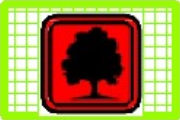 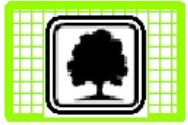 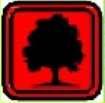 